1. Ce questionnaire est rempli par : *¹☐ Le patient    ☐ Un parent ou proche    ☐ Le patient avec un parent ou proche    2. Vous êtes dans le service de : *¹☐ Pédiatrie Générale  (5ème étage)    ☐ UHCD (5ème étage)    ☐ Chirurgie Hospitalisation Complète (6ème étage)    ☐ Pédiatrie spécialités ( 4ème étage)    L'ACCUEIL3. Etes-vous satisfait de l'accueil réservé par le personnel administratif lors de l'admission de votre enfant (admission/bureau des entrées)? *¹☐  Excellent    ☐  Satisfait    ☐  Peu satisfait    ☐  Pas du tout satisfait    ☐  Non concerné    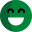 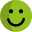 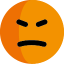 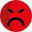 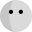 4. Etes-vous satisfait de l'accueil dans le(s) service(s) de soins (service des Urgences exclu)? *¹☐  Excellent    ☐  Satisfait    ☐  Peu satisfait    ☐  Pas du tout satisfait    ☐  Non concerné    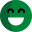 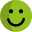 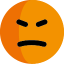 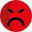 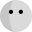 5. Etes-vous satisfait de l'identification des personnes travaillant dans le(s) service(s) de soins (médecins,infirmiers(es), auxiliaires ...): *6. CommentairesLA PRISE EN CHARGE7. Etes-vous satisfait des explications sur l'état de santé de votre enfant, son traitement, ses soins, etc...? *¹☐  Excellent    ☐  Satisfait    ☐  Peu satisfait    ☐  Pas du tout satisfait    ☐  Non concerné    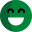 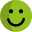 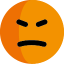 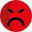 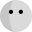 8. Que pensez-vous de la clarté des réponses des médecins ou des chirurgiens du service? *¹☐  Excellente    ☐  Bonne    ☐  Faible    ☐  Mauvaise    ☐  Non concerné    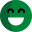 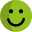 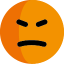 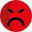 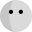 9. Avez-vous pu participer aux décisions concernant les soins ou le traitement de votre enfant ? *¹☐  Toujours    ☐  Souvent    ☐  Rarement    ☐  Jamais    ☐  Non concerné    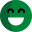 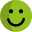 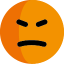 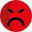 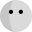 10. Globalement, êtes-vous satisfait de la qualité de la prise en charge de votre enfant/de ses soins dans le service *11. Avez-vous bénéficié d'une écoute attentive de la part : *12. Etes-vous satisfait de l'aide reçue pour les activités courantes pour votre enfant ? *¹☐  Excellent    ☐  Satisfait    ☐  Peu satisfait    ☐  Pas du tout satisfait    ☐  Non concerné    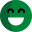 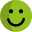 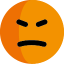 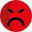 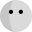 13. Etes-vous satisfait  du délai d'attente pour avoir de l'aide de façon urgente? *¹☐  Excellent    ☐  Satisfait    ☐  Peu satisfait    ☐  Pas du tout satisfait    ☐  Non concerné    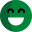 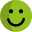 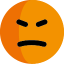 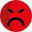 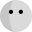 14. Etes-vous satisfait de la façon dont les douleurs de votre enfant  ont été prises en charge ? *¹☐  Excellent    ☐  Satisfait    ☐  Peu satisfait    ☐  Pas  du tout satisfait    ☐  Non concerné    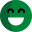 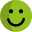 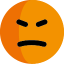 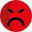 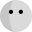 15. CommentairesLA CHAMBRE, LES REPAS, LA DISTRACTION16. Etes-vous satisfait : *17. Commentaires:L'ORGANISATION DE LA SORTIE18. Etes-vous satisfait de la façon dont la sortie de votre enfant a été organisée (annonce de votre date de sortie, destination à la sortie ...)? *¹☐  Excellent    ☐  Satisfait    ☐  Peu satisfait    ☐  Pas du tout satisfait    ☐  Non concerné    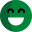 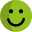 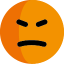 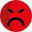 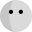 19. Etes-vous satisfait des informations que vous avez reçues sur: *20. Commentaires:APPRECIATION GENERALE21. Globalement, votre enfant et vous, êtes-vous satisfaits de votre hospitalisation? *¹☐  Excellent    ☐  Satisfait    ☐  Peu satisfait    ☐  Pas du tout satisfait    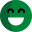 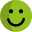 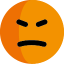 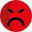 22. Recommanderiez-vous cet établissement à l'un de vos proches? *¹☐  Oui    ☐  Non    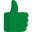 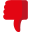 23. Remarques/ Suggestions:* : La réponse est obligatoire.¹: Ne cocher qu'une seule option.Madame, Monsieur,Suite au passage de votre enfant dans notre établissement, nous souhaitons recueillir votre avis sur son hospitalisation.Ce questionnaire est anonyme et ne vous prendra que quelques minutes.Selon l'âge de votre enfant , vous pouvez : - répondre à sa place en prenant en compte son hospitalisation- répondre avec lui- Le laisser répondre seul.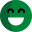 Excellent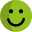 Satisfait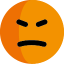 Peu satisfait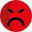 Pas du tout satisfait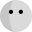 Non concernéDu badge?☐☐☐☐☐De la présentation des personnels?☐☐☐☐☐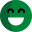 Excellent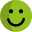 Satisfait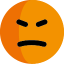 Peu satisfait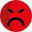 Pas du tout satisfait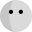 Non concernéPar les médecins/chirurgiens ?☐☐☐☐☐Par les infirmiers(es)/ auxiliaires de puériculture?☐☐☐☐☐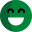 Toujours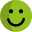 Souvent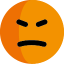 Rarement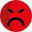 Jamais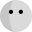 Non concernéDes médecins/Chirurgiens ?☐☐☐☐☐Des infirmiers(es)/auxiliaires de puériculture?☐☐☐☐☐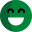 Excellent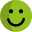 Satisfait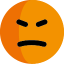 Peu satisfait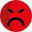 Pas du tout satisfait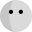 Non concernéDu confort de la chambre de votre enfant?☐☐☐☐☐De la propreté de cette chambre?☐☐☐☐☐De la qualité des repas qui ont été servis à votre enfant☐☐☐☐☐Des activités proposées à votre enfant pendant son hospitalisation (école, blouses roses, clowns ...)?☐☐☐☐☐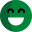 Excellent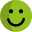 Satisfait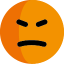 Peu satisfait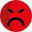 Pas du tout satisfait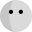 Non concernéLes médicaments  à prendre après la sortie de votre enfant?☐☐☐☐☐la reprise des activités de votre enfant après sa sortie ( sport, activités habituelles)?☐☐☐☐☐Les signes ou les complications devant vous amener à recontacter l'hôpital ou votre médecin ?☐☐☐☐☐Le suivi après la sortie de votre enfant (prochains rendez-vous, prochaines étapes)?☐☐☐☐☐